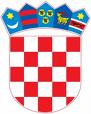        REPUBLIKA HRVATSKAŠIBENSKO-KNINSKA ŽUPANIJA  OPĆINA UNEŠIĆ           OPĆINSKO VIJEĆE	Na temelju članka 35. Zakona o lokalnoj i područnoj (regionalnoj) samoupravi („Narodne novine“, broj 33/01, 60/01, 129/05, 109/07, 125/08, 36/09, 150/11, 144/12, 19/13, 137/15 i 123/17, 98/19, 144/20), te članka 32. Statuta Općine Unešić „Službeno glasilo Općine Unešić“, broj 3/2021), a u svezi objave „Natječaja za provedbu tipa operacije 7.4.1. „Ulaganja u pokretanje, poboljšanje ili proširenje lokalnih temeljnih usluga za ruralno stanovništvo, uključujući i slobodno vrijeme i kulturne aktivnosti te povezanu infrastrukturu.“ (KLASA: 440-12/14-01-01-01/0001, URBROJ: 343-0100/01-20-397 od dana 07. lipnja 2021.) od strane Agencije za plaćanja u poljoprivredi, ribarstvu i ruralnom razvoju, Općinsko vijeće Općine Unešić na 2. sjednici, održanoj dana 17. rujna 2021. godine, donosiODLUKU O SUGLASNOSTI ZA PROVEDBU ULAGANJANA PODRUČJU OPĆINE UNEŠIĆ I PRIJAVU NA NATJEČAJ1.Ovom odlukom daje se suglasnost općinskom načelniku Općine Unešić za provedbu ulaganja na području jedinice lokalne samouprave – Općine Unešić, za investiciju: „Projekt dogradnja vatrogasnog domu u Unešiću“.2.Ulaganje iz točke 1. ove Odluke odnosi se na objavljeni Natječaj za provedbu Podmjere 7.4 „Ulaganja u pokretanje, poboljšanje ili proširenje lokalnih temeljnih usluga za ruralno stanovništvo, uključujući slobodno vrijeme i kulturne aktivnosti te povezanu infrastrukturu“ – provedba tipa operacije 7.4.1 „Ulaganja u pokretanje, poboljšanje ili proširenje lokalnih temeljnih usluga za ruralno stanovništvo, uključujući slobodno vrijeme i kulturne aktivnosti te povezanu infrastrukturu“ – ulaganja u sektor tržnica, sektor društvenih domova/kulturnih centara i sportskih građevina, sektor vatrogasnih domova i sektor dječjih vrtića iz Programa ruralnog razvoja Republike Hrvatske za razdoblje 2014. – 2020. (KLASA: 440-12/14-01-01-01/0001, URBROJ: 343-0100/01-20-397 od dana 07. lipnja 2021.) koje je objavila Agencija za plaćanja u poljoprivredi, ribarstvu i ruralnom razvoju na Internet stranici: https://ruralnirazvoj.hr/natjecaj-za-provedbu-tipa-operacije-7-4-1-ulaganja-u-pokretanje-poboljsanje-ili-prosirenje-lokalnih-temeljnih-usluga-za-ruralno-stanovnistvo-ukljucujuci-slobodno-vrijeme-i-kulturne-aktivnos/ .3.Ovoj Odluci se prilaže Opis projekta, sukladno Natječaju i čini njezin sastavni dio.4.Ova Odluka stupa na snagu prvog dana od dana objave, a objavit će se u „Službenom glasilu Općine Unešić“.KLASA: 402-09/21-01/003URBROJ: 2182/07-01/1-21-1Unešić, 17. rujna 2021.				 	 OPĆINSKO VIJEĆE				 	 OPĆINE UNEŠIĆ                                                                                      	      		PREDSJEDNIK                                                                                      	     		 Ante Božić, v.r.